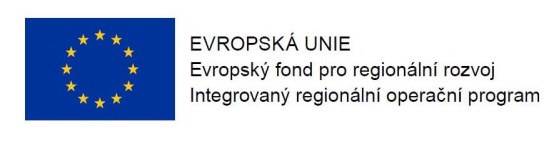 Program semináře pro žadatele k 34. a 35. výzvě v IROP„Sociální bydlení (pro sociálně vyloučené lokality)“ Datum:				14. 6. 2016	Místo konání:  	Nadace pro rozvoj architektury a stavitelství (v průchodu), Václavské nám. 833/31, Praha 1Zahájení:			14. 6. 2016, 9:30 hodinPředpokládané ukončení:	13:30 hodin9:00 – 9:30	Prezence účastníků	9:30 – 10:00	Zahájení, představení Integrovaného regionálního operačního programu, Řídicího orgánu IROP a Centra pro regionální rozvoj České republiky10:00 – 10:45  	34. a 35. výzva IROP „Sociální bydlení (pro sociálně vyloučené lokality)“  - parametry výzvy pro sociálně vyloučené lokality a pro lokality bez sociálně vyloučené lokality, podporované aktivity, způsobilé výdaje, povinné přílohy žádosti, dotazy 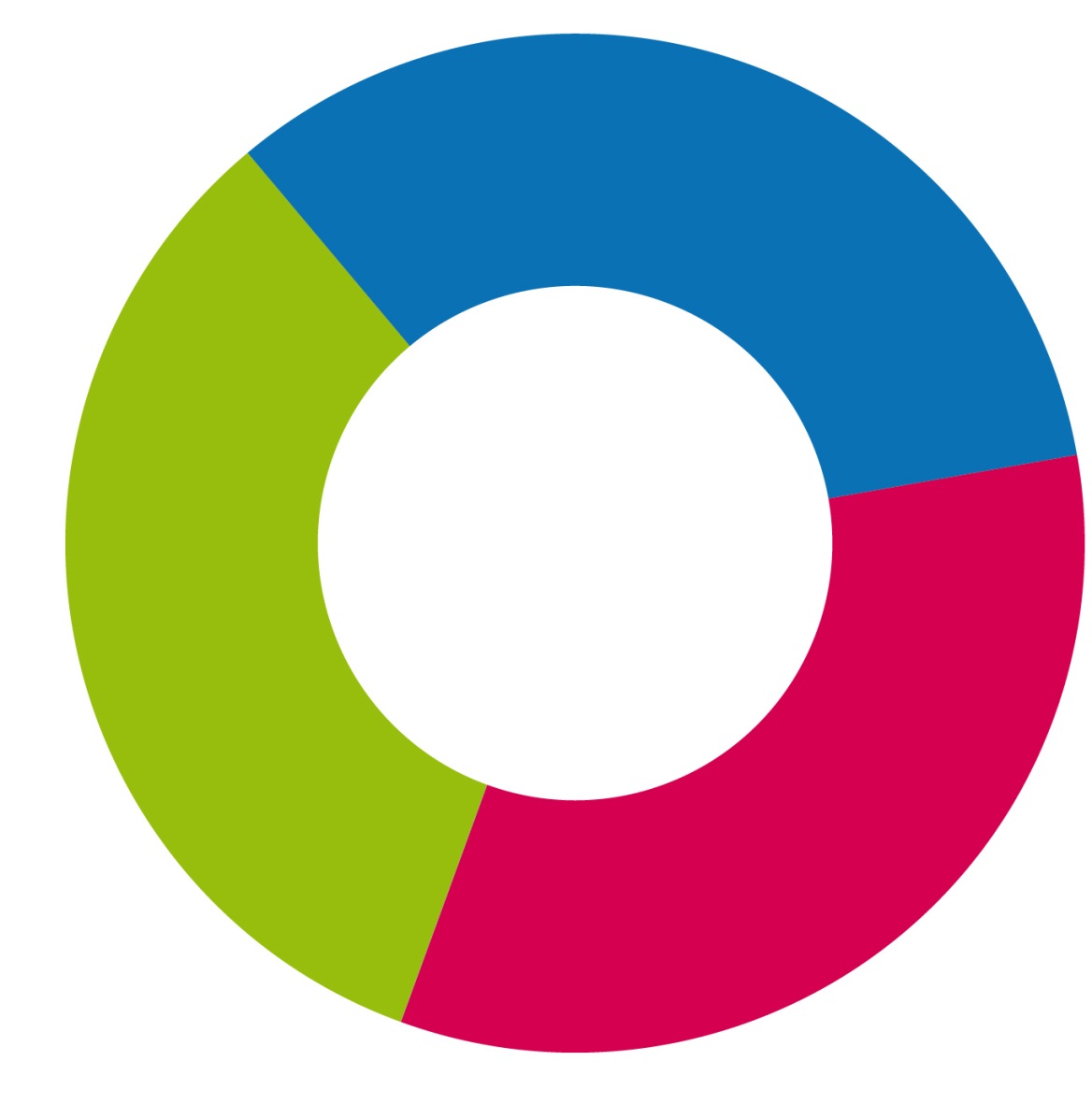 10:45 – 11:15	Pověření k výkonu služby obecně hospodářského zájmu v oblasti sociálního bydlení 11:15 – 11:30	Přestávka11:30 – 13:00	Základní informace o aplikaci MS2014+, systém hodnocení projektů a další administrace projektu, kontrola výběrových a zadávacích řízení 13.00 – 13:30	Informace k dalším výzvám ve Specifickém cíli 2.1 IROP 13:30 	Závěr